       БОЙОРОК                                                                     РАСПОРЯЖЕНИЕ       11 январь 2021  й.                              № 1                от 11  января  2021 г. О создании профилактической группыпо пожарной безопасности       В соответствии с Федеральным законом от 06.10.2003 №131-ФЗ «Об общих принципах организации местного самоуправления в Российской Федерации», р.10 статьи 3 Устава сельского поселения Изяковский   сельсовет муниципального района Благовещенский район Республики Башкортостан, в целях недопущения пожаров на территории сельского поселения Изяковский   сельсовет, администрация сельского поселения Изяковский   сельсовет муниципального района Благовещенский район Республики Башкортостан постановляет:Создать профилактическую группу по проведению мероприятий по пожарной безопасности в  сельском поселении Изяковский   сельсовет на 2021 год  для проведения профилактической работы с гражданами, проживающими на территории сельского поселения Изяковский   сельсовет. (Приложение №1).Глава сельского поселенияИзяковский сельсовет                                                                 А.А.Хайруллина                                              Приложение №1                                                                           к распоряжению администрации                                                    сельского поселения                                                        Изяковский сельсовет                                                    №1 от 11.01.2021 г.Составпрофилактической группы по пожарной безопасности на 2021 годБАШКОРТОСТАН РЕСПУБЛИКАҺЫБЛАГОВЕЩЕН РАЙОНЫ МУНИЦИПАЛЬ РАЙОНЫНЫҢИЗƏК АУЫЛ СОВЕТЫАУЫЛ  БИЛƏМƏҺЕ ХАКИМИƏТЕ           453457,  Урге ИзƏк  ауылы,     МƏктƏп  урамы, 18                 Тел. .8(34766)2-79-46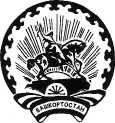 РЕСПУБЛИКА БАШКОРТОСТАНАДМИНИСТРАЦИЯСЕЛЬСКОГО ПОСЕЛЕНИЯИЗЯКОВСКИЙ СЕЛЬСОВЕТМУНИЦИПАЛЬНОГО РАЙОНАБЛАГОВЕЩЕНСКИЙ РАЙОН453457,село Верхний ИзякУлица Школьная ,18Тел.8(34766)2-79-46№п/пДолжностьОтветственностьФИО1Глава сельскогопоселенияСтарший группыХайруллина Айсылу Адибовна2Управляющий делами Член группыШолохова Елена Васильевна 3БиблиотекарьЧлен группы Жукова  Юлия Александровна4Социальный педагогЧлен группыБоброва   Алена Анатольевна5Директор  МОБУ СОШЧлен группыНазмутдинова Раушания Сабировна6Старший воспитательДетским садомЧлен группыНурмухаметова Альбина Раиловна